Приложение № 2к приказу Министерства юстицииДонецкой Народной Республикиот 20.10.2015    № 737ОБРАЗЕЦгербовой печати Государственной Регистрационной ПалатыМинистерства юстиции Донецкой Народной Республики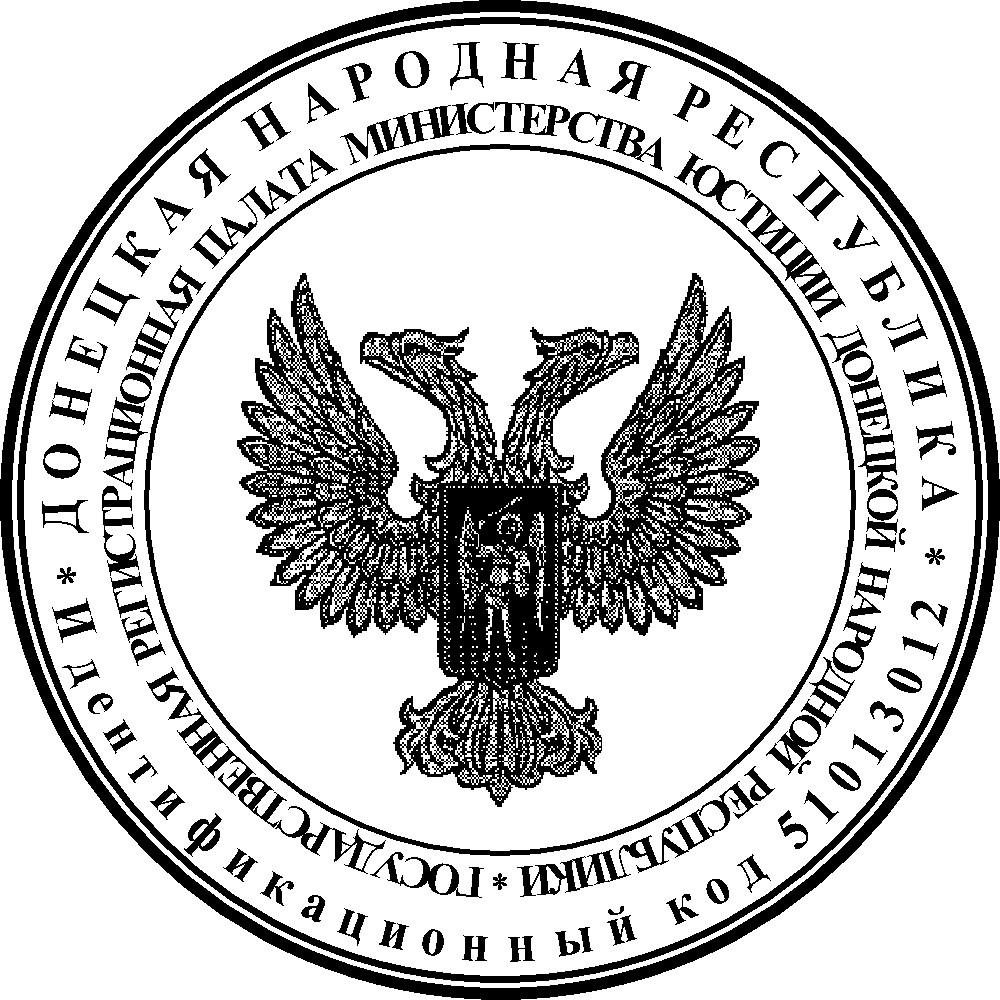 